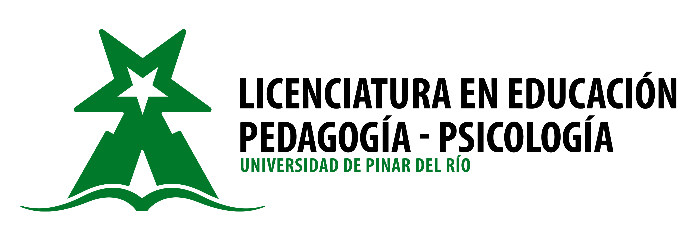 La Cátedra Honrífica “Sergio Llinás Quintans” del Departamento de Pedagogía-Psicología de la Universidad de Pinar del Río “Hermanos Saíz Montes de Oca” convocan a toda la comunidad universitaria del país a participar en el Taller Científico Nacional “Sergio Llinás Quintáns, por una pedagogía de estos tiempos” a efecturase de manera presencial y virtual el próximo 1ro de marzo del 2023 en las siguientes temáticas: Vida y obra del profesor Sergio Llinás Quintáns.La formación de los profesionales de la educación. La integración de las neurociencias en la labor educativa. La utilización de las nuevas tecnologías de la información y las comunicaciones en el proceso de enseñanza-aprendizaje. La formación y fortalecimiento de los valores en el trabajo educativo en el contexto escolar, familiar y comunitario. La Educación para la Salud, Sexual y Ambiental en el contexto escolar, familiar y comunitario.  La orientación educativa: su gestión y aportes en la formación integral.Experiencias en la atención psicopedagógica: perspectivas, retos y prácticas. El trabajo científico estudiantil. Coauspician este Taller la Filial Provincial de la Asociación de Pedagogo de Cuba en Pinar del Río y el Grupo Provincial de la Sociedad de Psicología de Cuba. Estructuras de las Ponencias Presentación (Según plantilla única en Anexo) Resumen 250 palabras, 3 palabras claves ordenadas alfabeticamente. Introducción Desarrollo Conlclusiones Referencias bibliográficas según norma APA 7ma Edición. Anexos (opcional) Normas de presentación de las ponencias: Estas podrán tener una extensión entre 10 y 15 cuartillas y deben presentarse en documento PDF, Formato Carta con margen 2.5, letra Arial 12 y espacio 1,5.Fechas importantes: Fecha tope para la recepción de trabajos completos: 19 de febrero del 2023. Fecha límite para realizar el pago: 19 de febrero del 2023.Modalidad del evento: Híbrida Presencial y virtual.ContactosCorreo: tallersergiollinas@gmail.com Teléfonos: 48 78 51 41                +53 55458912 Cuota de Participación Todos los participantes recibiran un Certificado de Participación Vía correo con ISBN propio del Taller.En el caso de los Trabajos de los Estudiantes de Pregrado se entregarán tres distinciones: Relevante, Destacado y Mención. Al enviar la ponencia vía correo se recibirán las intrucciones para realizar el pago por vía Tranfermovil. Comité Organizador MSc. Juan José Puentes Hernández. Presidente la Cátedra Honrífica “Sergio Llinás Quintans”Dr.C Ivon de la Caridiad Bonilla Vichot. Profesora Titular Universidad de Pinar del Río “Hermanos Saíz Montes de Oca”Dr.C Luis Alfredo González Collera Profesor Titular Universidad de Pinar del Río “Hermanos Saíz Montes de Oca”Lic. Carlos Ariel Abreu Cordero Profesor del Departamento de Pedagogía-Psicología. Anexo: Presentación única para el taller: 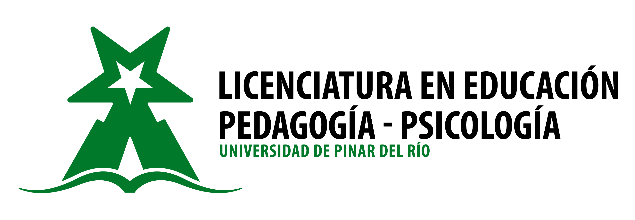 TALLER CIENTÍFICO NACIONAL “Sergio Llinás Quintáns, por una pedagogía de estos tiempos”Temática: Título: Hasta 15 palabras sin mayúsculas. Autores: hasta 3 autores por ponencia 1. Nombre y Apellidos del autor principal (incluye grado científico para profesionales) CES: Correo electrónico: Teléfeono:  2. Nombre y Apellidos (incluye grado científico para profesionales) CES: Correo electrónico: 3. Nombre y Apellidos (incluye grado científico para profesionales) CES: Correo electrónico: Modalidad de Participación Presencial Virtual Profesionales 100 25Estudiantes de Pregrado 5025Acompañante 20-